Task 48 – Rock ConcertInformation about the taskSkills assessed by the taskScoringQuestionLevel of difficultyNational curriculum mathematical contextText typeQuestion types48. Rock ConcertTrial:Low (Q48.1)Shape, understand and use number and notation, understand and use measures, estimation, calculate in a variety of ways.Short continuous text containing mathematical information.Multiple choice.Thinking skills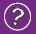 Literacy & communication skills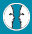 PlanAsking questionsActivating prior skills, knowledge and understandingGathering informationDetermining the process/method and strategyDetermining success criteriaDevelop Valuing errors and unexpected outcomesConsidering evidence, information and ideasForming opinions and making decisionsMonitoring progressReflectReviewing outcomes and success criteriaReviewing the process/methodReadingLocating, selecting and using              information using reading strategiesResponding to what has been readWritingOrganising ideas and informationWriting accuratelyWider communication skillsPlanAsking questionsActivating prior skills, knowledge and understandingGathering informationDetermining the process/method and strategyDetermining success criteriaDevelop Valuing errors and unexpected outcomesConsidering evidence, information and ideasForming opinions and making decisionsMonitoring progressReflectReviewing outcomes and success criteriaReviewing the process/methodNumeracy Skills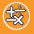 PlanAsking questionsActivating prior skills, knowledge and understandingGathering informationDetermining the process/method and strategyDetermining success criteriaDevelop Valuing errors and unexpected outcomesConsidering evidence, information and ideasForming opinions and making decisionsMonitoring progressReflectReviewing outcomes and success criteriaReviewing the process/methodUsing mathematical informationUsing numbersGathering informationCalculateUsing the number systemUsing a variety of methodsInterpret & present findingsTalking about and explaining workRock concert SCORING 48.1Full credit: C. 20 000.No credit: Other responses and missing.To answer the question correctly students have to draw on skills from the connections competency cluster.